Способы повышения эффективности кружковой деятельностиШаптала Наталья ВикторовнаМБУДО "ЮНОСТЬ"  г. Белгород, ул. Чапаева, 14,   308015Основной задачей дополнительного образования является обеспечение свободы выбора вида деятельности, в направлении которого будет происходить самоопределение школьников. Помочь с правильным выбором кружка или секции могут его родители. Однако в первую очередь нужно прислушаться к мнению самого ребенка, позволить выбрать занятие в свободное от учебы в школе не по принуждению, а по увлечению. В свою очередь педагог дополнительного образования на начальной стадии обучения должен выявить потребности ребенка, а также в случае необходимости помочь изменить выбор кружка. После того как ребенок при помощи родителей и педагогов окончательно сделал свой выбор, основная задача руководителя кружка - постоянно поддерживать интерес к творческим заданиям.Как правило простые, соответствующие уровню развития практических навыков начальных школьников задания не обладают большой художественной выразительностью и им они не интересны.  Привлекают внимание поделки более сложные в исполнении, но как правило,  не доступные для самостоятельной полноценной реализации за отведенное под занятие время.  В результате  у учащегося формируется чувство неудовлетворенности занятием, недовольства собой и своим педагогом.Повысить заинтересованность к творчеству на доступном для школьника уровне можно следующими способами:Расширение тематики занятий нестандартными решениями, предлагаемыми не только педагогом, но и учащимися. Внесение в простую поделку элементов данного типа поможет снять напряженность, обусловленную недостаточным развитием того или иного навыка. Использование в простых поделках готовых наглядных декоративных или простейших безопасных технических элементов (например, светодиодов).Обновление старых игрушек. Обновленная собственными силами игрушка формирует более устойчивое удовлетворение, чем купленная новая. Также данный вид деятельности способствует формированию такого качества как бережливость.Еще один способ повысить заинтересованность −  это включение в тематику занятий элементов общеобразовательной программы [4]. Так, например, использование безопасных электрических элементов позволяет обогатить и разнообразить тематику изготовляемых детьми поделок световыми и звуковыми эффектами.  При этом очень важно перед использованием электронных элементов в своих поделках, в простой и наглядной форме объяснить физические основы электрических явлений, ведь эффективность творческой деятельности зависит не только от посильности предлагаемых задач, но и от осознанности при их выполнении [1]. Начальное представление о    гальваническом элементе и  электрической цепи  дети   получают в рамках занятий в кружке “Волшебный фоамиран,  реализуя, например, сигнальную подсветку космической станции (рис. 1).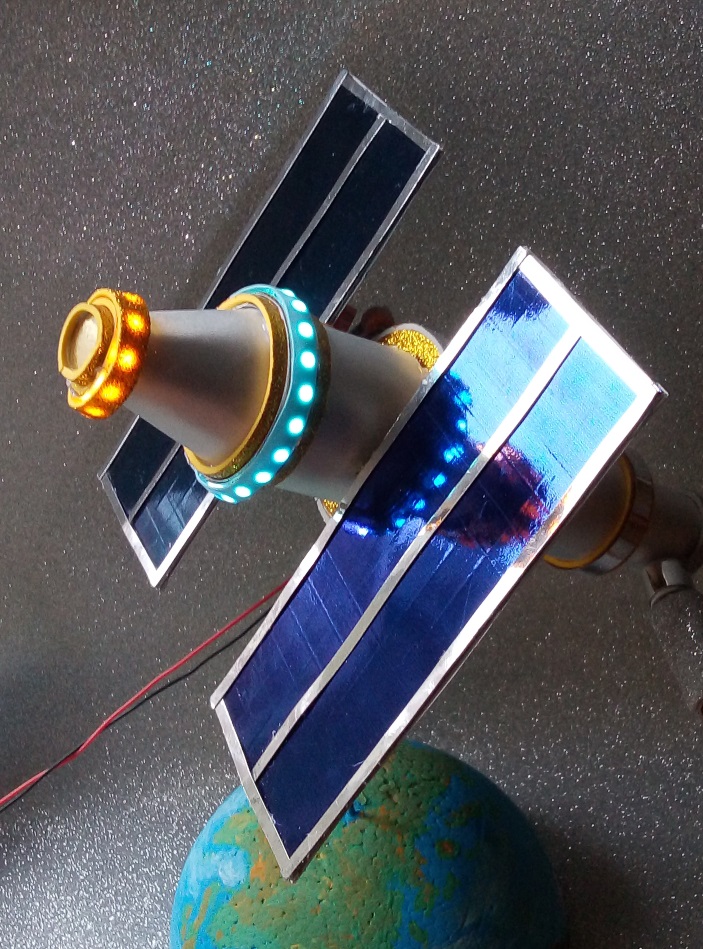 Рис. 1. Поделка “Космическая станция” – призер выставки детского технического творчества “Техностарт” в 2019 г.Включение элементов программ основного образования в творческие занятия и чередование различных форм проведения занятия позволят снизить утомляемость,  повысить эффективность проведения занятий.Дополнительное образование может и должно   обеспечивать свободу выбора вида деятельности, в направлении которого будет происходить самоопределение школьников. При этом, нельзя забывать, что эффективность творческой деятельности зависит от посильности заданий, результативности и непрерывности обучения. Поэтому особое внимание следует уделять не только познавательности, но и степени сложности заданий.  Предложенный подход поэтапно реализуется в рамках деятельности кружка декоративно-прикладного творчества “Волшебный фоамиран” совместно с педагогами МБОУ №7.Внедрение в практику рассмотренного подхода, по свидетельству  родителей обучающихся, позволило повысить привлекательность кружка, способствует выявлению у школьников  уже на ранних стадиях обучения таких качеств как трудолюбие, целеустремленность, взаимопомощь,  сопереживание и истинную удовлетворенность от достигнутого успеха.Список литературыАндрианов П.Н., Галагузова М.А. (1990). Развитие технического творчества младших школьников. “Просвещение”, Москва, Россия.Шаптала Н.В. (2018), Расширение сотрудничества основного и дополнительного образования как перспективное направление повышения эффективности школьного учебно-воспитательного процесса, сборник материалов регион. заоч. науч.-практ. конф. БелИРО, С. 121-123. 